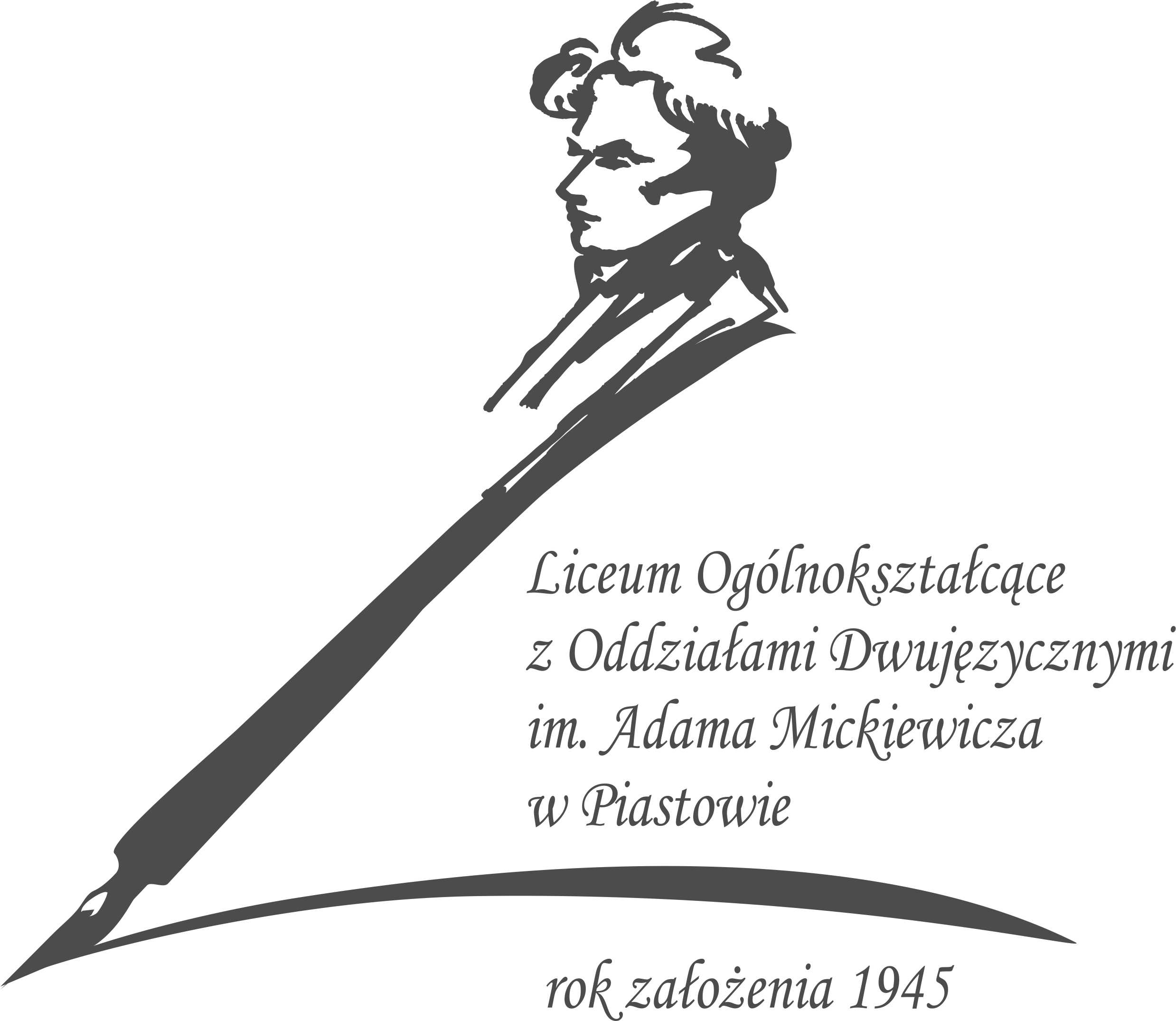 ADMISSION POLICY TO THE IB DIPLOMA PROGRAMME CLASS, GRADE 1LICEUM OGÓLNOKSZTAŁCĄCE Z ODDZIAŁAMI DWUJĘZYCZNYMI IM. ADAMA MICKIEWICZA IN PIASTÓW The recruitment process and the rules for admission to the IB class in our school are regulated by the school statute and recruitment rules available on the school's website. In order to admit new students to the first IB DP grade (the third grade in the Polish system), the School Head appoints the IB DP School Admissions Committee consisting of: IB teachers teaching at the school and the IB DP coordinator as the chairperson. Admission is open to all IB bilingual classes of Liceum im. Adama Mickiewicza, and (in case of free places) to candidates from other classes and from outside the school. Below, we list all necessary information about the conditions that must be met in order to be admitted to the class implementing the International Baccalaureate Diploma Programme (IB DP). The following is taken into account when recruiting candidates:1. Formal requirementsa) refers to the internal candidates who have successfully completed the IB preparatory programme of the Bilingual Grade 1 and 2 at the Adam Mickiewicz State High School in Piastow- certified grade 2 end-of-1st semester marks 4 out of 6– good (minimum) in subjects that the candidate wishes to choose in the IB DP at Standard Level,- certified grade 2 end-of-1st semester marks 5 out of 6 – very good (minimum) in subjects that the candidate intends to select in the IB DP at Higher Level,- total attendance rate for the previous school year 85% (minimum).b) refers to the internal school candidates from non-bilingual classes and to external candidates and candidates holding a certificate that was obtained abroad- original certificate of education grade 1 (school report) from their previous school,- certified grade 2 end-of-1st semester marks 5 out of 6– very good (minimum) in subjects that the candidate plans to choose in the IB DP at Standard and Higher Level,- total attendance rate for the previous school year- 85% (minimum).c) refers to candidates who have been studying abroad and completed the second grade abroad (supplementary recruitment at the time of applying to school in the last week of August)- results of external examinations carried out in other education systems,- completion of the second high school grade or its equivalent (10 grades)In the case of choosing other language than English from group 2 subjects, which the candidate has not learned (language change), and that he/she would like to commence learning at the Ab Initio level, we accept a written declaration of the choice of the subject.2. After completing the personal questionnaire and meeting the formal requirements, the candidate participates in the subsequent stages of the recruitment procedure.3.The admission procedure consists of:a)  a written examination in Polish (Language A), the test needs to be passed at the minimum rate of 50% for SL, and 70% for HL;b)  a written examination in English (Language B), the test needs to be passed at the minimum rate of 50% for SL, and 70% for HL;c) a written examination in Mathematics, the test needs to be passed at the minimum rate of 50% for SL, and 70% for HL;d)  a written examination in Language B other than English, the test needs to be passed at the minimum rate of 40% for SL, and 60% for HL;e) an oral exam in the form of an interview with the recruitment committee verifying the candidates’ interests consistent with the description in the application form and the selected declaration of subjects at the HL degree and general knowledge of Diploma Programme philosophy and procedures. The expected level of English proficiency is B2 of The Common European Framework of Reference for Languages.The weight of each exam is 20%.4. Special needs candidates will be admitted based on the approval of the Admissions Committee following an interview with the candidate.5. The results of the admission process are decisive.This policy is reviewed every three years by all school teachers and is consistent with other school policies.